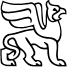 VALSTYBĖS ĮMONĖS TURTO BANKOGENERALINIS DIREKTORIUSĮSAKYMASDĖL VALSTYBĖS NEKILNOJAMOJO TURTO PERDAVIMO PATIKĖJIMO TEISE2024 m. kovo 28 d. Nr. P13-15VilniusVadovaudamasis Lietuvos Respublikos valstybės ir savivaldybių turto valdymo, naudojimo ir disponavimo juo įstatymo 10 straipsniu ir įgyvendindamas Valstybės turto perdavimo valdyti, naudoti ir disponuoti juo patikėjimo teise tvarkos aprašą, patvirtintą Lietuvos Respublikos Vyriausybės 2001 m. sausio 5 d. nutarimu Nr. 16 „Dėl valstybės turto perdavimo patikėjimo teise ir savivaldybių nuosavybėn“:p e r d u o d u Lietuvos hidrometeorologijos tarnybai prie Aplinkos ministerijos patikėjimo teise valdyti, naudoti ir disponuoti juo jos nuostatuose nustatytoms funkcijoms vykdyti valstybei nuosavybės teise priklausantį ir šiuo metu Aplinkos apsaugos agentūros patikėjimo teise valdomą valstybės nekilnojamąjį turtą - vandens matavimo stotį (unikalus numeris - 8800-2008-0013, bendras plotas - 57,73 kv. m, likutinė vertė 2023 m. gegužės 31 d. – 20227,19 Eur), esantį Neringos g. 1E, Rusnėje, Šilutės raj., sav.Finansų departamento direktorius,laikinai atliekantis generalinio direktoriaus funkcijas                                        Ernestas ČesokasParengė:Audrius Navickas2024-03-26